Computer Programming Using Scratch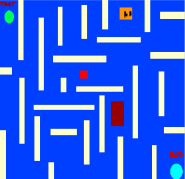 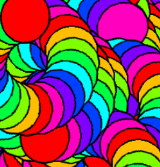 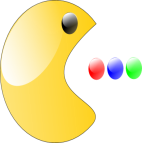 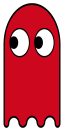 Games * Art * AnimationHave fun while learning computer programming with Scratch! Scratch is a project of the Lifelong Kindergarten group at MIT Media Lab. During this 8-week course, students will design their own interactive stories, make art and animations, and design simple games. They will learn to create and share Scratch projects, learn to think creatively, reason systematically, and work collaboratively. They will learn concepts of computational thinking: using data and variables, sequencing, conditionals, loops, events, and mathematical operations. While adding more challenges to their games, they will become familiar with computational practices: incremental programming, testing, debugging, modularizing, abstracting, reusing, and remixing.Monday Class dates:Sept 26-Nov 28 (No class on Oct 31 and Nov 7)			Sept 26, Oct 3, 10, 17, 24,  Nov 14,21,28			Grades: 3-5  Timings: 3:20 – 4:20pm		  				 	Cost: $150/student for 8 classesProgram Contact:  Vibha  NayyarVera Learning Inc. Phone: 503.848.6728Email: veralearningcenter@gmail.com www.veralearning.comRegistration form  Student First and Last Name______________________________Parent’s Name_________________________________________Parent’s Contact Number________________________________Address______________________________________________Email_______________________________________________Student Grade_________________________________________Teacher’s Name_______________________________________Emergency Contact name _______________________________Emergency Contact phone number ________________________After Program Pick-Up (Write ‘Yes’ or ‘No’)My child will go to after school care:  ______My child will be picked up after class from school lobby   ______To register, please complete the registration form and email to veralearningcenter@gmail.com by September 12, 2016. Space in class is currently limited to 8 students. After registration form is received, parents will be informed by email about enrollment status and payment mailing information. Payment is expected by check payable to Vera Learning Inc.Parents and students are expected to read and agree to all the following rules and expectations. Enrollment in the after school Computer Programming classes offered by Vera Learning Inc. includes agreement with the following: I (the student) am expected to follow all school rules for behavior. Conduct and noise is expected to be kept to a level conducive for learning by students in the computer lab. I understand that food, drink and cell phone use is not allowed in the computer lab while class is in session. I am expected to treat school property, computer lab and equipment with respect.I (the student) am expected to act in a safe and respectful manner in all areas of the school and campus, respect the rights and needs of others, and take responsibility for my own learning and behavior. I (the parent) understand that after the class is dismissed, the student should be promptly picked up from the school lobby, or go to after school care.I accept and agree to all of the above terms.Parent Signature (Print Name):___________________________Date: _________________________Program Contact:  Vibha NayyarVera Learning Inc. Phone: 503.848.6728Email: veralearningcenter@gmail.com www.veralearning.comInstructor Bio:Vibha Nayyar, MS, received her degree in Electrical and Computer engineering from Portland State University. She served as a Senior Component Design Engineer at Intel Corporation and has experience teaching engineering courses at PCC. She has served as a mentor and coach for FIRST LEGO® League. She works as an instructor at Saturday Academy and has experience teaching computer programming to elementary, middle and high school students. 